Isolation thermique d'une maisonExpert dans une société d'isolation thermique, on vous confie le cas d'une maison mal isolée : Les murs de la maison sont formés de plusieurs couches de différents matériaux. 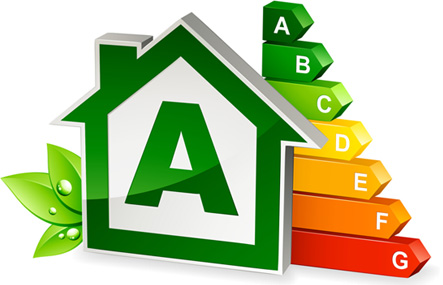 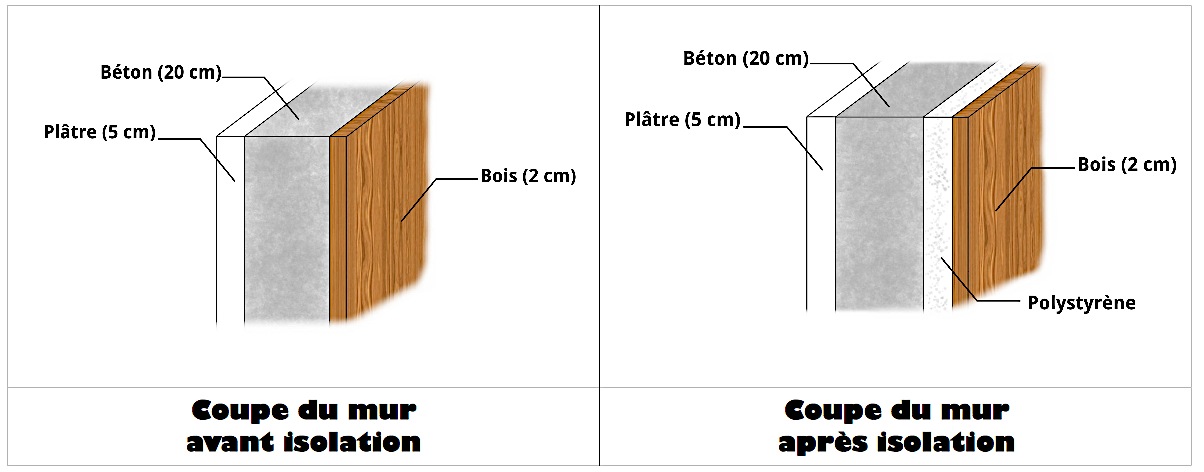 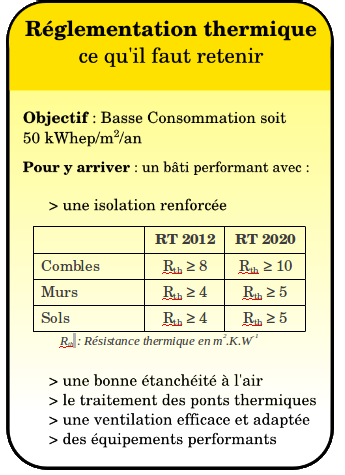 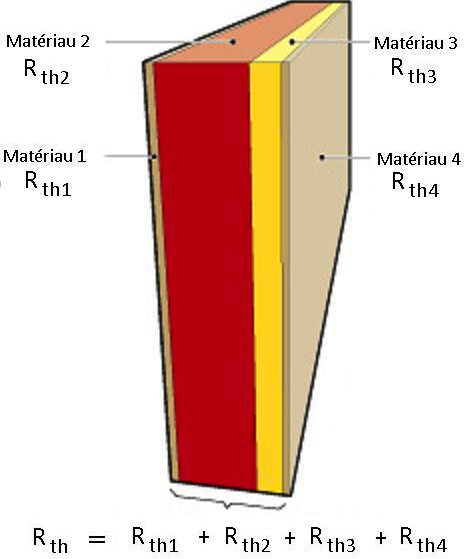 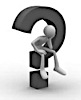 Présentation de l’appareil de mesure de la résistance thermique :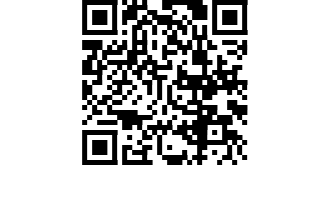 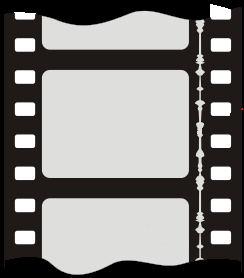  http://petitlien.fr/6s3o Et maintenant, j’évalue mon travail…Niveau A : j’y suis parvenu seul, sans aucune aideNiveau B : j’y suis parvenu après avoir obtenu une aide (de mon binôme, d’un autre groupe, de mon professeur)Niveau C : j’y suis parvenu après plusieurs « coups de pouce »Niveau D : je n’y suis pas parvenu malgré les différents « coups de pouce »CompétencesABCDS’approprierS’approprierS’approprierS’approprierS’approprierRechercher et extraire les grandeurs à utiliser et la grandeur à mesurer :J’évalue la surface du matériau et son épaisseurJe mesure le flux thermique Je mesure la différence de température entre les deux faces du matériauUtilisation des informations données :La résistance thermique de la paroi est égale à la somme des résistances thermiquesJ’utilise la condition d’isolation : Rth mur 4,0 m2.K.W-1 Enoncer la problématique : Quelle épaisseur de polystyrène doit-on utiliser pour isoler la maison ?AnalyserAnalyserAnalyserAnalyserAnalyserProposer une stratégie pour répondre à la problématiqueJe propose un protocole expérimentalJe propose de calculer la conductivité thermique de chaque échantillonJe propose de calculer la résistance thermique de chaque épaisseur du murA l’aide de la condition d’isolation, j’en déduis l’épaisseur de polystyrène.RéaliserRéaliserRéaliserRéaliserRéaliserEffectuer les mesures (flux thermique, températures, dimensions de l’échantillon)Effectuer un calcul simple à partir de la mesure du flux.Je calcule la surface de chaque échantillonJe calcule la conductivité thermique de chaque échantillonJe calcule la résistance thermique correspondant à chaque épaisseur du murUtilisation de manière adaptée du matériel disponibleValiderValiderValiderValiderValiderJ’utilise les symboles et unités adéquats pour les différentes grandeurs.J’en déduis la résistance thermique du polystyrèneCommuniquerCommuniquerCommuniquerCommuniquerCommuniquerJe réponds à la problématique.JOKER 1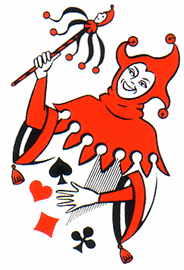 Quelles grandeurs nécessaires peut-on mesurer à l’aide de l’appareil ?JOKER 2Déterminer  les conductivités thermiques des différents matériaux.JOKER 3Déterminer la résistance thermique surfacique totale et à l’aide de l’information : La résistance thermique surfacique du mur doit être supérieure à 4,0 m².K.W-1 , en déduire une condition sur l’épaisseur du polystyrène.